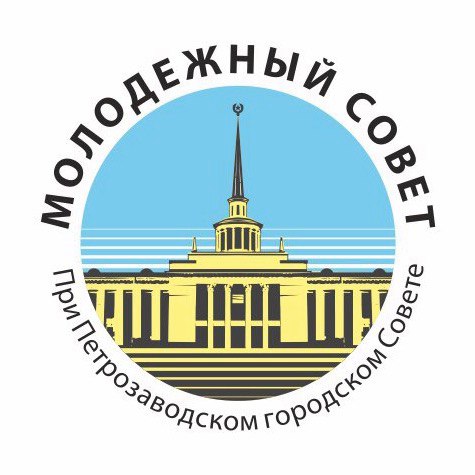 РЕСПУБЛИКА КАРЕЛИЯМОЛОДЕЖНЫЙ СОВЕТ ПРИ ПЕТРОЗАВОДСКОМ ГОРОДСКОМ СОВЕТЕРАСПОРЯЖЕНИЕО созыве заседания Молодежного совета при Петрозаводском городском Совете  На основании пункта 6.2 Регламента Молодежного совета при Петрозаводском городском Совете. I.  Созвать заседание Молодежного совета при Петрозаводском городском Совете 7 марта  2018 года в 10.00 часов в большом зале (пр. Ленина, 2, каб. 206) с повесткой дня:1. Об установке Арт-объекта «Я люблю Петрозаводск» на территории Центральногосквера г. Петрозаводска.2. Подписание соглашения с Молодежным Парламентом Республики Карелия.3. Внесение предложений Петрозаводскому городскому Совету об изменениях вРегламент Молодежного Совета при Петрозаводском городском Совете.II.  Секретариату Молодежного совета при Петрозаводском городском Совете обеспечить подготовку и проведение заседания Молодежного совета при Петрозаводском городском   Совете. от27 февраля 2018 года №03Председатель Молодежного совета при Петрозаводском городском Совете                                                                             Е.А. Литвинова